From: Michaela Králová <michaela.kralova@buildingholding.cz> 
Sent: Monday, October 3, 2022 10:48 AM
To: Kateřina Sejková <Katerina.Sejkova@uniconsulting.cz>
Subject: VŘ 8059, Přístavba mrazírenské komory C10Dobrý den, paní Mgr. Sejková,Mám pár dotazů k vypsanému VŘ č. 8059; Přístavba mrazírenské komory C10Výkaz výměr obsahuje panely 220 mm, a hodnotu součinitele prostupu tepla U 0,09 W/m²K …  tato hodnota lze splnit pouze za podmínek PUR panelů tl. 240 mm, máme ocenit panely 220 mm nebo správně dle součinitele prostupu tepla U tl. 240 mm? Výkaz výměr má dva chladiče v prostoru chladírny , technicky potřebujeme chladiče zvětšit a udělat chladiče odpovídající velikosti mrazícího okruhu , můžeme navrhnout jiný typ chladiče na zápornou teplotu dle TZ? Můžeme v rámci technického řešení provést drobné úpravy pro kotvení TR plechů, panelů a chladičů, úpravu střešního pláště v místě úžlabí atd? Jednalo by se o změny, které bychom zaznamenali v dílenské dokumentaci. Úpravy nebudou mít vliv na statiku ani PBř. Nebo je nutné se striktně držet vydanou realizační dokumentací?Můžeme ocenit i dodávky betonů v rámci dokončení a úpravy spodní stavby dle výkazu výměr? Položky jsou z velké části označeny jako „Položku nenaceňovat není předmětem dodávky“, avšak jedná se ještě o práce jako zalití výkopů apod., které bude nutné provést po dokončení prací.Přeji hezký denS pozdravem / With best regards / Mit freundlichen GrüβenIng. Michaela KrálováE-mail: michaela.kralova@buildingholding.cz GSM :  +420 725 143 147www.buildingholding.czBorek 4038001 DačiceCzech Republic

Juliánovské nám. 2, č.p. 3878, 636 00 Brno - Židenice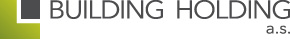 